ALLEGATO A - MODULO DI CANDIDATURA Modulo di candidatura progetto COMMO VIIIBorse di mobilità riservate alle università italiane e alle Università di paesi terzi non associati al programma del consorzio - Programma europeo COMMO VIII - ERASMUS + KA171 (Progetto n. 2023-1-IT02-KA171-HED-000147897)FORMULARIO RISERVATO ALLE MOBILITÀ AI FINI DI DOCENZA (STA)LUOGO E DATA									FIRMA________________________						 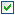 